Comunicato stampa 						           		           Storo (TN), 10 febbraio 20222.0 RINNOVA di INNOVA: ARIA PULITA NELLE SCUOLE SENZA SPRECHI ENERGETICI2.0 RINNOVA di INNOVA è la soluzione definitiva che soddisfa le esigenze di ricambio e purificazione dell'aria - senza compromessi per il comfort termico - in tutti quegli edifici dove la maggioranza delle persone trascorre gran parte della giornata come scuole, università, uffici, spazi commerciali e ambienti residenziali.Autorevoli ricerche dimostrano, infatti, che la diminuzione della qualità dell’aria interna (IAQ: Indoor Air Quality) è un fenomeno diffusissimo, quanto sottovalutato, che, in generale, riduce il rendimento delle persone impegnate in attività intellettuali: ecco perché mantenere salubri gli ambienti con un corretto ricambio e filtrazione dell’aria assume un aspetto fondamentale. Proprio per questo, la Regione Marche ha scelto di realizzare nelle scuole dei comuni di Rosora, Sassoferrato e Monteroberto (Ancona) una serie di impianti di ventilazione meccanica e di sanificazione dell’aria con le unità 2.0 RINNOVA di INNOVA.2.0 RINNOVA estrae l’aria dall’interno e immette un volume d’aria equivalente prelevata dall’esterno, più pulita (grazie alla filtrazione) e salubre (per effetto della deumidificazione estiva), in modo silenzioso e senza disperderne il calore, che viene recuperato e riutilizzato grazie all’innovativo recuperatore termodinamico.Con 2.0 RINNOVA l’immissione dell’aria esterna di rinnovo avviene con temperatura e umidità, ideali per il comfort, e con un altissimo grado di purezza (filtri di efficienza ePM1 80%). I parametri sono costantemente monitorati attraverso i sensori di temperatura, umidità, concentrazione di CO2 e VOC, che agiscono automaticamente sulla quantità d’aria di rinnovo in funzione delle condizioni interne.Equipaggiata con la lampada germicida UV-C opzionale, 2.0 RINNOVA assicura anche l’eliminazione degli agenti patogeni presenti nell’aria. Si ottengono così spazi con un elevato livello di IAQ, liberi da qualsiasi inquinamento e contaminazione, confortevoli dal punto di vista termico e acustico, nei quali studenti e lavoratori possono apprendere e lavorare mettendo a frutto tutte le proprie potenzialità.2.0 RINNOVA è la soluzione per il ricambio e la purificazione dell’aria che sostituisce completamente l’areazione (apertura delle finestre) – una pratica tediosa, scarsamente efficace ed energeticamente scorretta, che comporta un notevole aumento dei consumi e uno spiacevole discomfort termico. 2.0 RINNOVA è disponibile in quattro diverse versioni che assicurano tutte la completa separazione tra le vene d’aria estratta e immessa.Oltre alle sue caratteristiche tecniche e prestazionali, 2.0 RINNOVA di INNOVA è facile e rapido da installare e si adatta senza problemi a qualsiasi soluzione progettuale esistente. Per permettere lo scambio dell’aria con l’esterno è sufficiente, ad esempio, realizzare due fori di ridotte dimensioni nelle murature o nei vetri fissi dei serramenti.Nel caso di installazione orizzontale, ogni unità 2.0 RINNOVA tratta un volume d’aria di 400 m3/h (booster 460 m3/h), che soddisfa le esigenze di ricambio igienico dell’aria di 16 persone (ciascuna 25 m3/h, secondo UNI 10339 per ambienti scolastici), con i modelli:- CEILING a soffitto a vista;- DUCT da incasso nel controsoffitto.Nel caso di installazione a verticale, ogni unità 2.0 RINNOVA tratta 320 m3/h (booster 380 m3/h) per 12 persone (ciascuna 25 m3/h, secondo UNI 10339 per ambienti scolastici), con i modelli:- VERTICALE a parete a vista;- VERTICALE INCASSO, da incasso in nicchia o contro parete.Dal punto di vista energetico, 2.0 RINNOVA mette a disposizione diversi step di potenza generata dal recuperatore termodinamico, di cui il primo soddisfa pienamente i carichi richiesti nelle stagioni di transizione e, grazie al controllo dell'umidità estiva, contribuisce alla deumidifica dell’aria nel periodo estivo. IMMAGINIFoto 1. 2. Unità 2.0 RINNOVA CEILING di INNOVA installate nelle aule della Scuola Primaria a Rosora (Ancona)Foto 3. Unità 2.0 RINNOVA VERTICALE di INNOVA installate nelle aule della Scuola Primaria a Rosora (Ancona)Foto 4. 5. 6. 7. 8. 9. Unità 2.0 RINNOVA CEILING di INNOVA installate nelle aule e nella palestra dell’Istituto Comprensivo di Sassoferrato (Ancona)Foto 10. 11. 12. 13. 14. 15. 16. 17. 18. Unità 2.0 RINNOVA CEILING di INNOVA installate nelle aule dell’Istituto Comprensivo di Monteroberto (Ancona)Foto 19. Unità 2.0 RINNOVA VERTICALE di INNOVA installata in una scuola dell’infanziaFoto 20. L’unità 2.0 RINNOVA VERTICALE di INNOVA espelle l’aria interna e immette l’aria esterna mediante due fori realizzati a parete (nell’immagine) oppure su vetrate fisseFoto 21. Schema flussi aria 2.0 RINNOVA a parete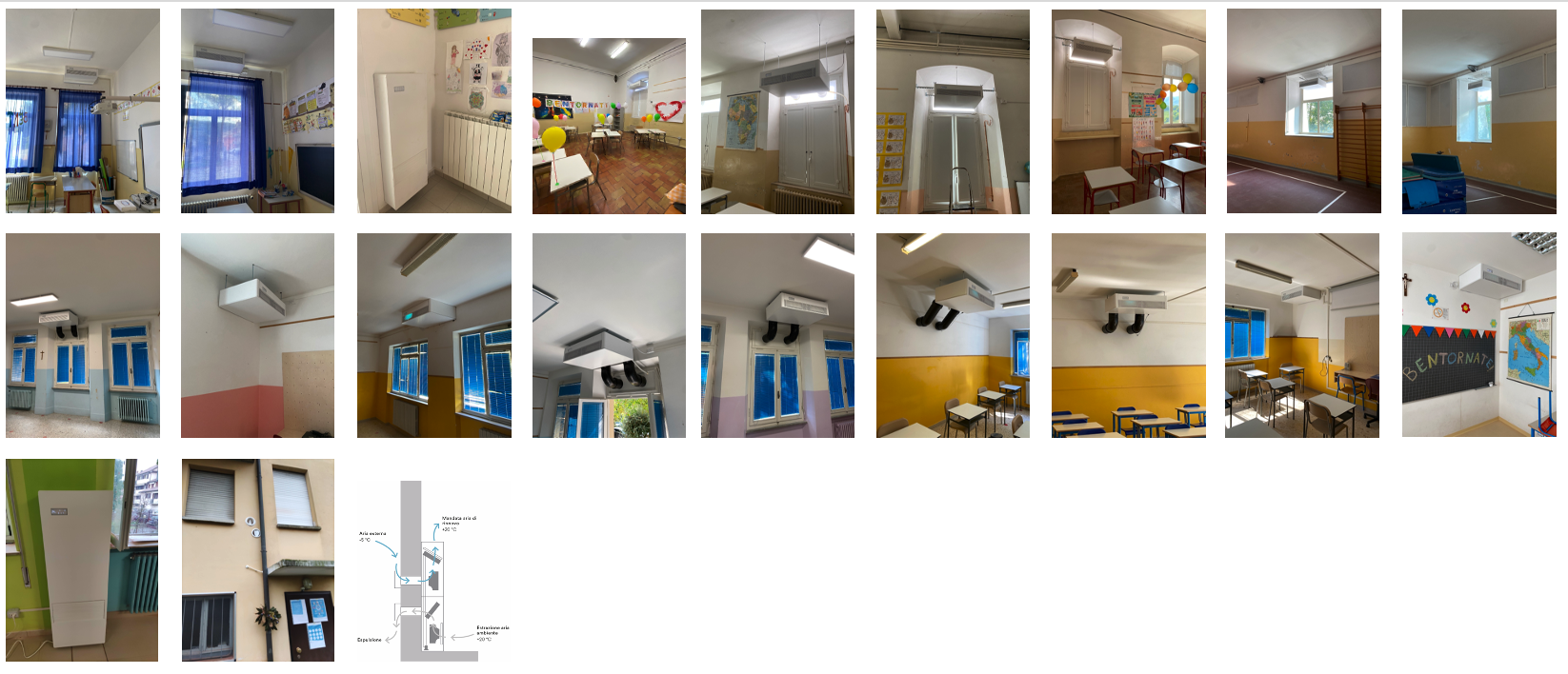 